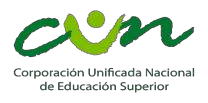 ESTUDIO DE FACTIBILIDAD PARA LA CREACION DE UNA PLATAFORMA WEB QUE PERMITA LA BUSQUEDAD DE EMPRESAS (TU.BE)MERY YOLANDA MOLINA ROBERTO JOSE MOISES TELLEZ FLORIDO JUAN DIEGO RODRIGUEZ MARTINEZCORPORACIÓN UNIFICADA NACIONAL DE EDUCACIÓN SUPERIOR CUN NEGOCIOS INTERNACIONALESBOGOTÁ DC 2017ESTUDIO DE FACTIBILIDAD PARA LA CREACION DE UNA PLATAFORMA WEB QUE PERMITA LA BUSQUEDAD DE EMPRESAS (TU.BE)MERY YOLANDA MILINA ROBERTO JOSE MOISES TELLEZ FLORIDO JUAN DIEGO RODRIGUEZ MARTINEZTRABAJO DE GRADO PARA OBTENER EL TÍTULO DE TÉCNICO PROFESIONAL EN LOGÍSTICA DE COMERCIO EXTERIORDOCENTE: RAFAEL ALBERTO GALVIS GARZONCORPORACIÓN UNIFICADA NACIONAL DE EDUCACIÓN SUPERIOR CUN NEGOCIOS INTERNACIONALESBOGOTÁ DC 2017ACEPTACIÓNDEDICATORIASA mi señor el compasivo el misericordioso DIOS, a mis padres, a mi hermana que me han dado la fuerza y el apoyo para seguir adelanteAGRADECIMIENTOSDoy gracias a dios por permitirme estar hoy a qui. Quiero agradecerle a cada docente que he tenido, que, gracias a su granito de arena en mí, hoy presente este proyecto, a mi familia por haberme formado y que gracias a ellos soy el hombre que soy, a mis amigos compañeros los quiero a todos muchas gracias...CONTENIDOLISTA DE TABLASTABLA 1 ENTREVISTA	13TABLA 2 FICHA TÉCNICA	19TABLA 3 DOFA	26LISTA DE FIGURASFIGURA 1ESTABLECIMIENTOS SEGUROS	14FIGURA 2 CAMPOS DE TECNOLOGIA	14FIGURA 3 VISISTARIA LA PAGINA WEB	14FIGURA 4 INFORMACION MOVIL DE LOCALIZACION	14FIGURA 5 MANIPULACION DE HERRAMIENTAS DE BUSQUEDA	14FIGURA 6 APLICACION SIMILAR	14FIGURA 7 VISITA PAGINAS DE EMPLEO	15FIGURA 8 SON UTILES LAS APP DE GEORREFERENCIA	15FIGURA 9 DESCARGARIA ESTA APP	15FIGURA 10 RECOMENDARIA LA APP	15FIGURA 11 ES LA LLAMATIVA LA APP	15FIGURA 12 ESTARIA DISPUESTO A PAGAR	15FIGURA 13 ES INNOVADORA LA APP	16FIGURA 14 SABE LLEGAR A LOS SITIOS	16FIGURA 15 UTILO O NO UTIL	16FIGURA 16 PROTOTIPO	17FIGURA 17 PROTOTIPO DE APP	20FIGURA 18 PROTOTIPO PAGINA DE APP	20FIGURA 19 PROTOTIPO DE APP -MUESTRA	21RESUMENEl presente proyecto pretende contribuir al desarrollo del país mediante procesos viables que permitan el crecimiento económico de las empresas, atravez de los módulos informáticos se nos da, un plan de negocios estable, queremos lograr un mejor desempeño, optimizar, agilizar los procesos y canales de distribución.Garantizando así un mejor manejo de la información que se ha venido recolectando atravez de base de datos de la cámara de comercio, internet.INTRODUCCIÓNEl presente trabajo se encaminará a la creación de una plataforma web (aplicación) que permita la búsqueda de empresas, en un rango determinado partiendo desde la ubicación de la persona; permitirá ver todas las empresas que estén en el sector, funcionara como una georreferencia de lo que se quiere hallar.nos proponemos llegar al mercado con nuevas estrategias que impacten, buscamos del mercado tecnológico una fuente rentable de ingresos y que sirva de vital importancia en el desarrollo económico de Colombiapartimos desde el desarrollo del pentágono de perfilación de clientes cuyo autor es Steve Gary blank, queremos buscar una validación adecuada en los perfiles de consumo de los clientes, nos proponemos esta metodología para buscar una viabilidad de herramientas que permitan el hallazgo adecuado de los clientesPLANTEAMIENTO DEL PROBLEMABuscamos un desarrollo tecnológico en la búsqueda de empresas para así facilitar el crecimiento de estas, nos hemos dado de cuenta que el mercado tecnológico de las (app) tiene grandes beneficios y cosas positivas a su favor, una de estas, es que en el presente el negocio de la (app) es tan rentable como una inversión en la bolsa, buscamos una forma fácil a la hora de buscar una empresa, el mercado de hoy es líder en E-COMERCE, y en el desarrollo de aplicaciones móviles, se busca llegar a posicionarse en el mercado de app y así formar parte de PLAY STORE, buscando llegar, hacer conocidos; también por ser innovador es este sistema.PREGUNTA¿Por qué es tema y cuáles serían las condiciones y métodos que utilizar para llevar a cabo el estudio de factibilidad que permitir la creación de una plataforma web?JUSTIFICACIÓNEste tema merece una investigación, porque vemos posibilidades de desarrollo económico en el mercado de las aplicaciones, se observa una demanda que a un no ha sido sufragada; se enfoca este estudio en estadísticas del mercado, que permitan predecir el comportamiento de este.Poseemos una convicción de ser los números los primeros en este campo, gracias a este estudio se pueden crear bases reales para el inicio de un posible negocio; pretendemos buscar ayuda y asesoramiento en fuentes gubernamentales como LA CAMARA DE COMERCIO, Ministerio De Comercio, Industria Y Turismo MinCIT, todo esto en materia de negocios electrónicos, Se espera que sea beneficioso y nos abra una ventana al mercado mundial de las aplicaciones.Considerando que la corporación unificada nacional de educación superior CUN, ha implementado como modelo la creación de negocio de los estudiantes, es importante la investigación y el aporte que como estudiantes podemos dar a la sociedad, por tal razón a través de los proyectos de investigación, se pretende optimizar el trabajo que se realiza en el campo de negocios informáticos, con la construcción del estudio de factibilidad para la creación de una plataforma web que permita la búsqueda de empresas (tu.be). En él se va a reforzar todos los conocimientos adquiridos hasta la actualidad, y que serán complementados con la práctica en el desarrollo de este estudioAtravez de este estudio concluiremos las necesidades de los clientes y que producto deseanCon esta investigación desarrollaremos una estructura funcional de un plan de negocio para la creación de una aplicación de búsqueda de empresasOBJETIVO GENERALestudio de factibilidad para la creación de una plataforma web que permita la búsqueda de empresasOBJETIVOS ESPECÍFICOScrear un sitio de búsqueda donde toda persona pueda buscar las empresas que hay en el sectordesarrollar una manera fácil de búsquedaser reconocido en el mercado de las aplicacionesconocer los distintos tipos de canales de distribuciónMATRIZ DE PERFILACIÓN DE CLIENTESIdentificación de las necesidades del stakeholderNo existe ninguna aplicación que busque empresas desde su georreferenciaSon muy pocas las aplicaciones que se especialicen en la prestación de su servicio atravez de su georreferenciaHipótesisEn el mercado de hoy, encontramos pocas aplicaciones que manejan el modelo de georreferencia y queremos desarrollar una aplicación que supla la necesidad de encontrar una empresa o negocio de forma sencillaIdentificación de beneficios y expectativasAportar a la sociedad un sistema que les facilite la búsqueda y ubicación de una empresa o negocio en su momentoPosicionarnos en un mercado de aplicacionesProporcionaremos Seguridad, Velocidad y ComodidadBúsqueda de un producto o servicioHipótesisLas aplicaciones de hoy generan grandes ganancias partiendo de ideas innovadoras que suplen necesidades básicasIdentificación de soluciones actualesPocas aplicaciones usan este método y solo sirve para buscar una empresa o negocio en particularHipótesisDaremos soluciones a nuestros clientes, de forma rápida sencilla y veloz; sin ponerlos a desgastar su tiempoAnálisis de inconformidadesLa competenciaLa caída de plataformasCalidadHipótesisEl uso de aplicación de negocios está cambiando la forma en que veíamos los negocios y la forma en que los hacíamosAnálisis de frustracionesQue sea lenta la aplicaciónQue sea costosa para algunos clientesQue en algunos móviles la aplicación sea muy pesadaHipótesisLas empresas que o sociedades que no logran publicarse o darse a conocer están destinadas al suicidio y al olvidoAnálisis de limitacionesPresupuestoFalta de acceso a las redesHipótesisLas estadísticas muestran que a cada minuto se descargan 100 mil aplicaciones en el mundoCriterio escogidoSu fácil manejoaccesibilidad económicainformación completa y detalladahipótesisDiseñar una plataforma virtual que sirva para la búsqueda de una empresa o negocio y nos ayude con las necesidades que tienen nuestros clientes en su momentoMercadoTam mercado total o direccionado: las aplicaciones de georreferencia solo buscan una cosa a la vezSam mercado que podemos servir: a Bogotá y a las empresas para su búsquedaSom mercado que podemos conseguir: mercado de geolocalizaciónHipótesisse gana más dinero creando una aplicación innovadora, que en la bolsa de valoresSegmentación de mercadogeográficoárea de distribución del productociudad de Bogotá DCdiferencias culturalesacto para todosmovilidad geográficageorreferenciademográfico edad18 años en adelanteSexoMasculinoFemeninoNivel de educaciónToda personaClase socialestrato 1estrato 2estrato 3estrato 4,5 y 6estadosolterocasadoestudiantetrabajadoresPsicológicopersonalidadtoda clase de personalidadEstilo de percepciónVisualestilo de vidaGrupos de referenciaPersonas del común.Roles socialesProfesoresPadresTrabajadoresEstudiantesuso del productoFrecuencia de uso para un productoConsumo diarioLealtad de la marcaTener influencia real en la vida y consumo diario de nuestros clientesActitudes hacia el productoUna aplicación sencilla y fácil de usarBeneficios del productoRendimientos o prestaciones esperadasBúsqueda eficazNecesidades cubiertas por el productoBúsqueda de empresas y filtro de ellasApp al alcance de todosPercepciones de marcaLlamativa e innovadoraTiene innovaciónSatisfacción.Ayudar a las personas a ubicarsePersonalización de búsquedaAhorro de tiempoVALIDACIÓN DE MERCADODeterminar la necesidad de la investigaciónGracias a la tecnología hasta el día de hoy, podemos realizar tareas cotidianas como es la búsqueda de información, hemos determinado plantear una aplicación móvil que nos guie y nos ayudé con la búsqueda de la mayoría de establecimientos de comercio, ya sean microempresas o empresas de grandes superficies, además de la información detallada, por las empresas para la búsqueda de empleo e información de sus productos o servicios.Establecer los objetivos de la investigaciónLos objetivos de la investigación: social, administrativo y económicoSocial: satisfacer la necesidad de nuestro consumidor por medio de nuestra aplicación móvil.Administrativa: mantener la aplicación actualizada y ayudar a las empresas con publicidad.Económica: determinar las pérdidas y ganancias de nuestra aplicación en el mercado digitalEl objetivo principal es promocionar información útil para la identificación y solución de las necesidades de nuestros clientes, así como para la toma de decisiones adecuadas en el momento oportuno y preciso.Identificar la información que se va a recolectarYa con la principal información tendremos una visión más detallada de esta aplicación y su necesidad que cubriráENTREVISTANOMBRE  	EDAD	 	TELÉFONO    	considera que a los establecimientos que frecuenta son segurosconsidera que las empresas deberían abrir sus campos por medio de tecnologíasvisitaría la página web del establecimientocon que frecuencia busca información con el móvil para llegar a algún lugarconoce usted una aplicación similarusted sabe manipular las diferentes herramientas para la búsqueda geográfica de un lugar determinadovisita paginas para la búsqueda de empleoque es lo mejor y lo peor de las aplicaciones de georreferenciacuanto está dispuesto a pagar por una aplicación de estasen su opinión estaría interesado en descargar o adquirir una aplicación, que le de opciones diferentes de establecimientos comerciales a los que frecuentaen su opinión cree que nuestra aplicación sea llamativa para la poblaciónrecomendaría esta aplicación a sus amigos y o familiarescuál es la categoría, de mayor frecuencia y preferencia por ustedle ha parecido innovador este productocómo calificaría la aplicación, si útil, no útilTabla 1 entrevista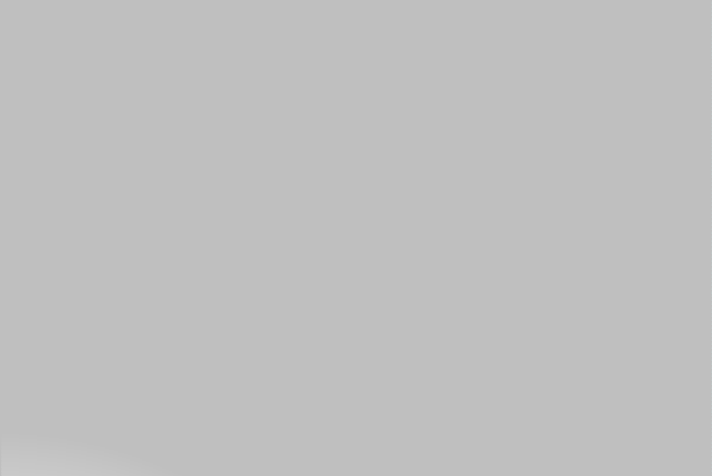 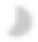 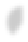 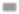 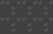 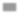 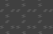 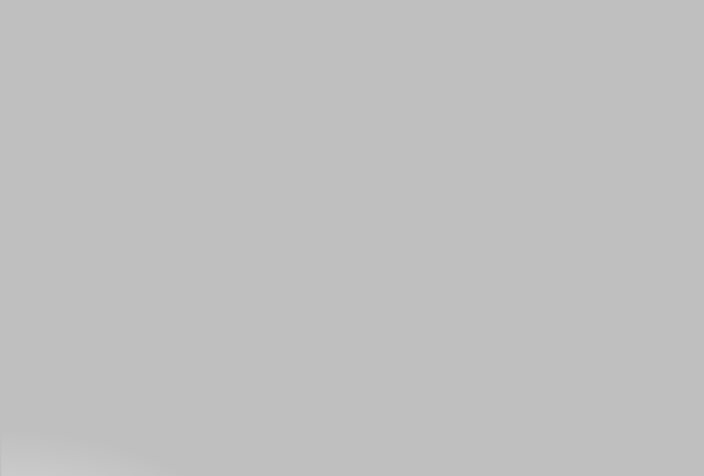 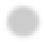 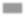 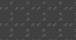 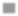 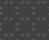 figura 5establecimientos seguros	figura 6 campos de tecnología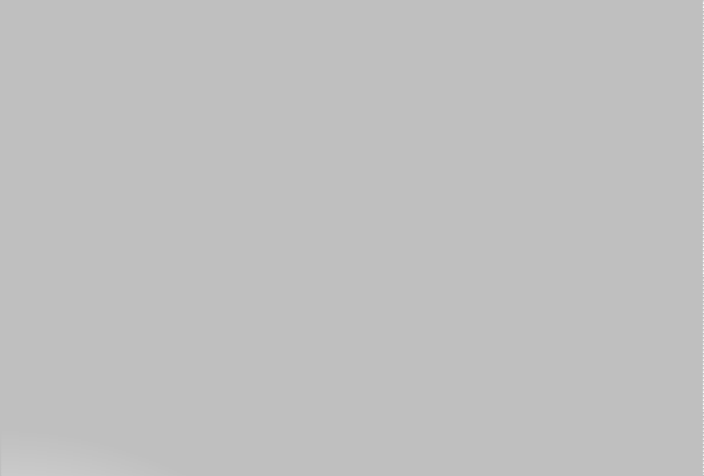 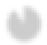 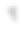 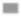 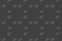 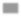 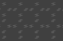 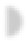 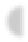 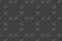 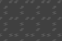 figura 4 visitaría la página web	figura 3 información móvil de localización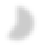 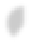 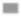 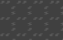 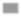 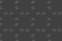 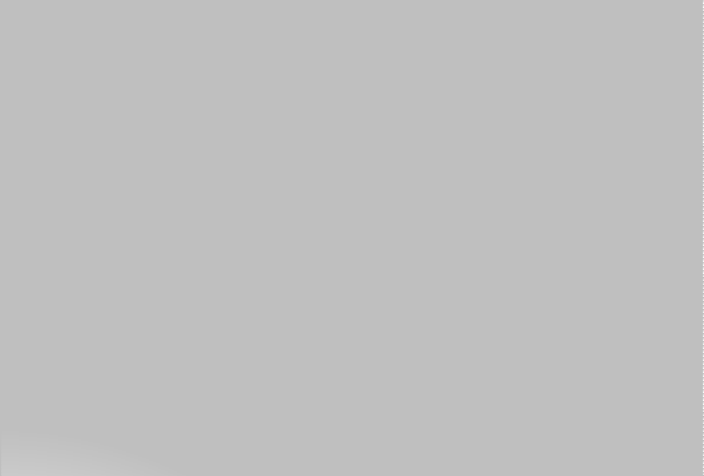 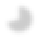 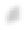 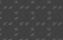 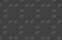 figura 2 manipulación de herramientas de búsquedafigura 1 aplicación similar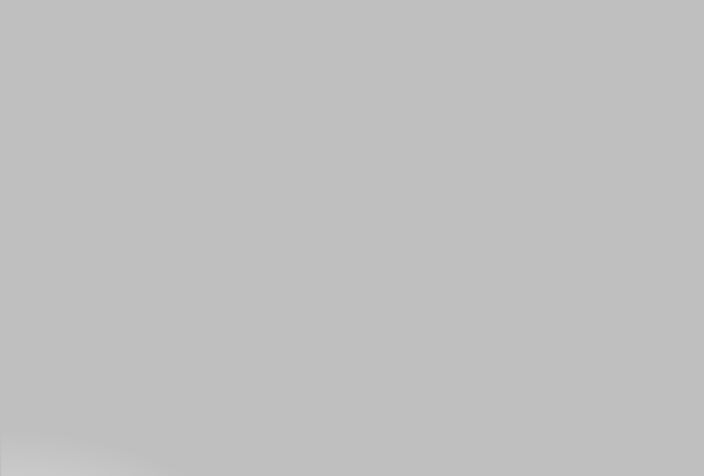 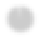 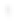 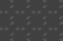 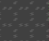 figura 7 son útiles las aplicaciones de georreferencia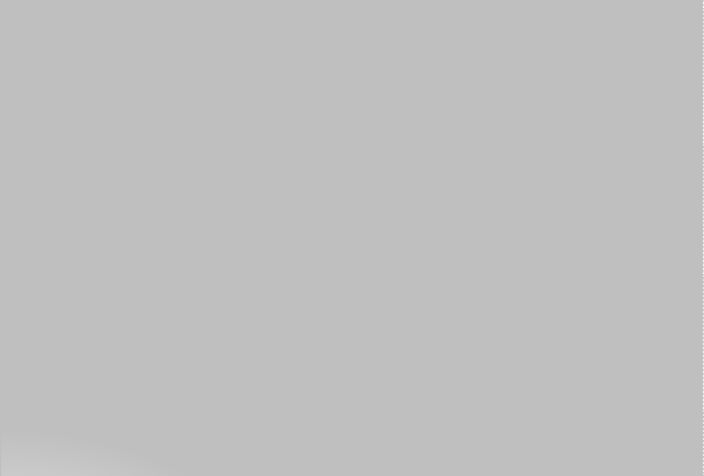 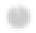 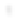 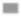 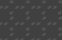 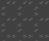 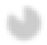 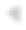 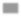 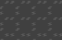 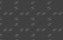 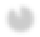 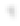 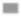 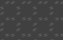 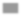 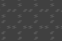 figura 10 descargaría esta aplicación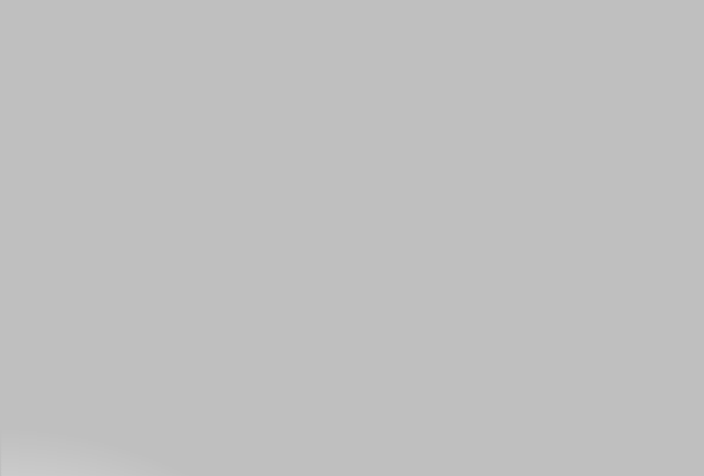 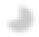 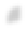 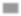 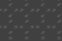 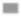 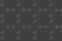 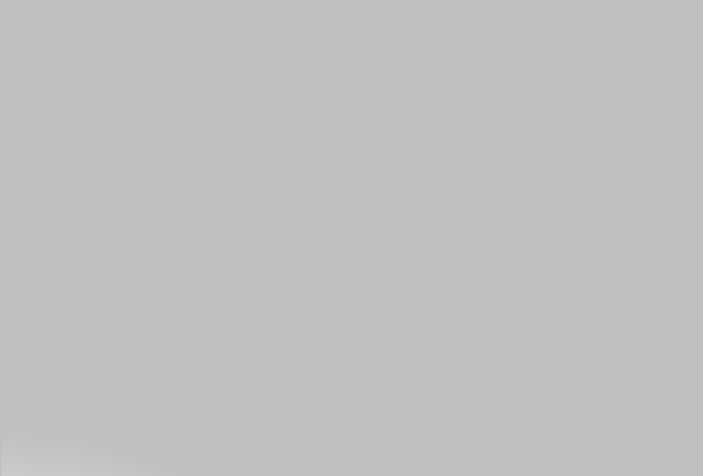 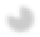 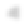 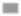 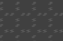 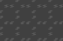 figura 12 es la llamativa la aplicaciónfigura 11 estaría dispuesto a pagar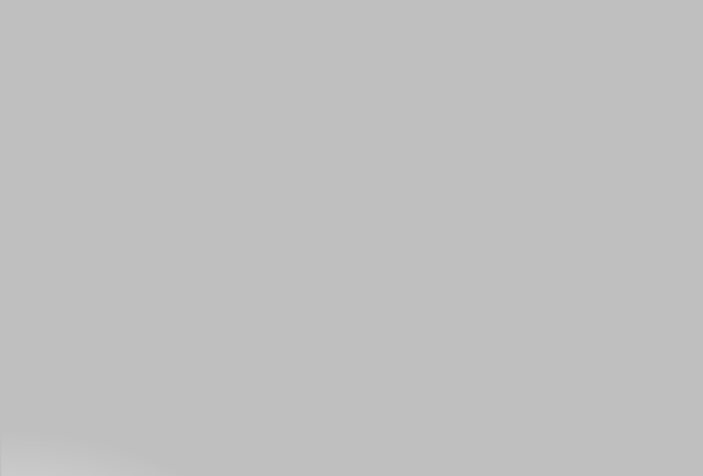 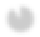 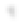 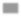 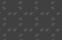 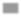 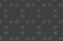 figura 14 sabe llegar a los sitios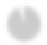 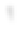 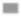 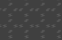 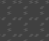 figura 13 es innovadora la aplicación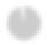 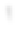 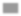 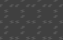 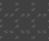 figura 15 útil o no útilANALISIS DE INFORMACIONAl terminar este proceso de recolección de datos, podemos concluir las siguientes afirmaciones que comprueban que este proyecto tiene esperanza de convertirse en algo ciertoFACTIBILIDADel mercado de hoy nos da la posibilidad de ofrecer un servicio que facilite la vida de las personas, el 97% de las personas encuestadas afirman que la georreferencia es de utilidadpodemos verificar gracias a las encuestas que el 90% de las personas usualmente buscan con anterioridad información de un lugar en el cual comprarán o dispondrán un servicioel 95% de personas encuestas afirman que descargarían esta aplicación si estuviera ya en tiendas de descargael 90% de encuestados se les dificulta encontrar lugares, direcciones y establecimientos, y les toca pasar por la obligación de preguntar por ellosPROTOTIPO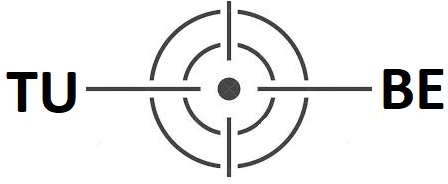 figura 16 prototipoDescripciónLa aplicación tu.be tiene como por objetivo principal la búsqueda de empresas partiendo desde un rango determinado, te buscara cualquier tipo de microempresa, pequeñas y medianas empresas, y las grandes empresas. Funciona principalmente basado en lageorreferencia que es la forma en la cual utilizamos mapas como coordenadas y posteriormente se asigna una ubicación de manera espacial, para luego situarse en un punto determinado. en esta aplicación se podrá filtrar por tipo de actividad y así, que aparezcan todas las que cumplan los criterios escogidos.Esta aplicación te mostrara como llegar a qué lugar escogido, te dirá cuál es el promedio de tiempo y la distancia que gastaría en llegar, te mostrara una foto del lugar; allí podrás dar clic y te lleva a un enlace donde muestra los datos principales de entidad. Y tendrá un externo donde te llevará a la página principal de aquella entidad.FICHA TECNICATabla 2 ficha técnicafigura 17 prototipo de aplicación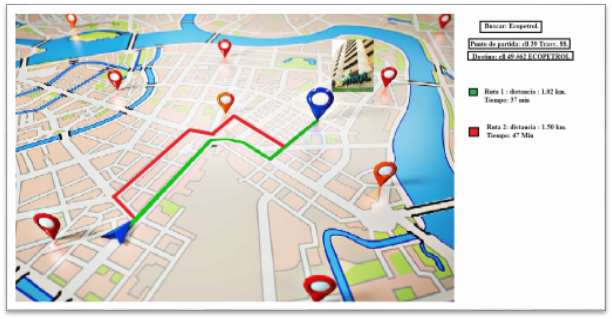 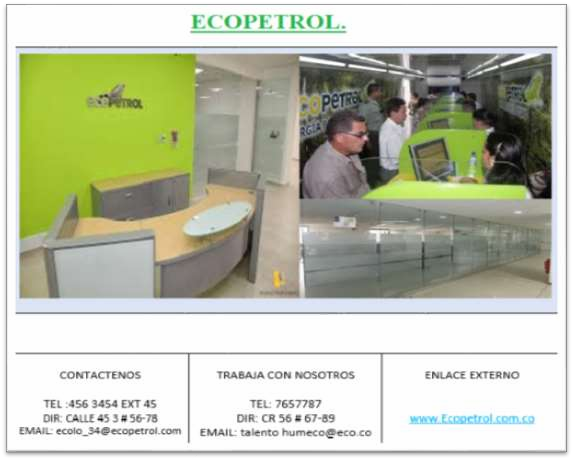 figura 18 prototipo página de aplicación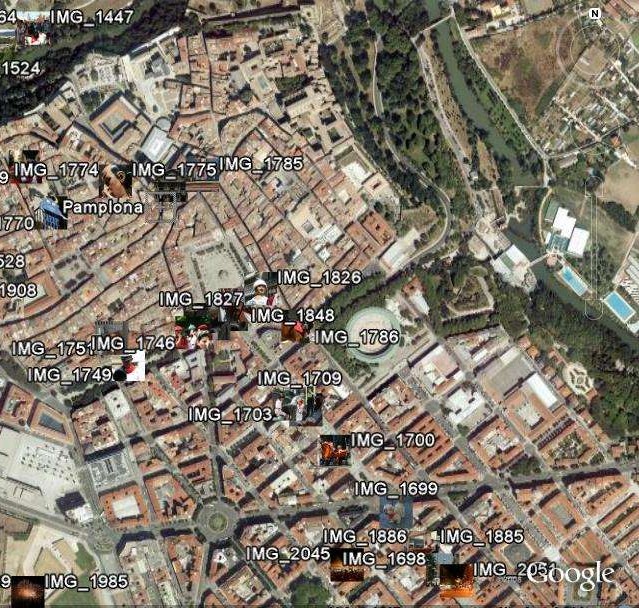 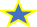 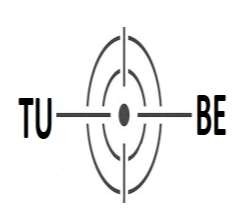 SELECCIONE RANGOBUSCAR POR OTRA CATEGORIA PARQUESEDIFICIOSCALLES PRINCIPLAES SITIO TURISTICO OTROSfigura 19 prototipo de aplicación -muestra21MATRIZ ESTRATÉGICAIdentidad estratégicaLa razón de ser del negocio es el servicio de búsqueda de un establecimiento, lo que hacemos es brindar una plataforma virtual a muy bajo costo para la identificación, búsqueda, y adquisición de un establecimiento o producto específico, para aquellas personas que necesitan ubicación y no se guían por otros métodos como los son las direcciones residénciales, nuestra aplicación brinda un mapa amplio con GPS para la ubicación indicada sin perdida, lo que nos diferencia de otras aplicaciones es la rápida ubicación y adquisición de productos, además de brindar información del establecimiento de comercio, y vacantes de empleo.Futuro preferidoQueremos ver nuestro negocio como una aplicación visual al futuro y por eso se adecua a las tecnologías, fidelización a nuestros clientes y expandir nuestros campos internacionalmente.VALORESUbicación: El cliente se guía y puede buscar el establecimiento de comercio.Aporte social: El cliente sin empleo, puede utilizar nuestra aplicación para la búsqueda de empleo.Adquisición: El cliente puede adquirir productos por medio del link externo de los establecimientos de comercio, y puntuar según el servicio o producto prestado o adquirido.ANÁLISIS DE PESTEL:Factor políticoLa razón que políticamente hablando afecta nuestro negocio, es la privatización de algunos de los establecimientos de comercio, se debe realizar la inscripción frente a la cámara de comercio para que tengan legalidad y no incurrir a una falta grave e ilegal de establecimientos piratas que puedan afectar a nuestros clientes.Factor EconómicoLa razón que económicamente hablando afecta nuestro negocio, es la poca accesibilidad a internet o adquisición de un móvil para la descarga de la aplicación. Ya que adquirir nuestra aplicación no es muy costosa.Factor SocialLa razón que socialmente hablando afecta nuestro negocio, es la distinción de clases sociales, ya que la clase social más elevada tiene más acceso a nuestra aplicación con muchos más beneficios que otra clase social más baja.Factor TecnológicoEs nuestro fuerte ya que brindamos una estabilidad y sin pérdida de red para que no se caiga ni sufra daños nuestra plataforma.Factores jurídicosExisten leyes para realizar y prestar un buen servicio, por medio de métodos tecnológicos.Es interés del Ministerio de Tecnologías de la Información y las Comunicaciones (TIC) la salvaguardia de la privacidad de la información personal del Usuario obtenida a través del Sitio Web, para lo cual se compromete a adoptar una política de confidencialidad de acuerdo con lo que se establece a continuación:El Usuario reconoce que el ingreso de información personal, lo realiza de manera voluntaria y ante la solicitud de requerimientos específicos por el MINISTERIO TIC para realizar un trámite, presentar una queja o reclamo, o para acceder a los mecanismos interactivos.El Usuario acepta que a través del registro en el Sitio Web, el MINISTERIO TIC recoge datos personales, los cuales no se cederán a terceros sin su conocimiento.La recolección y tratamiento automatizado de los datos personales, como consecuencia de la navegación y/o registro por el Sitio Web tiene como finalidades las detalladas a continuación: (i) la adecuada gestión y administración de los servicios ofrecidos en el Sitio Web, en los que el Usuario decida darse de alta, utilizar o contratar; (ii) el estudio cuantitativo y cualitativo de las visitas y de la utilización de los servicios por parte de los usuarios; (iii) el envío por medios tradicionales y electrónicos de información relacionados con el MINISTERIO TIC y de cualquier otro proyecto del MINISTERIO TIC, sus programas y sus entidades adscritas y vinculadas; (iv) poder tramitar servicios de gobierno en línea.Factores AmbientalesNo podemos hallar una razón por la que este factor afecte nuestro negocio ya que no se desperdicia ni desprende residuos que dañen al medio ambiente, sin embargo, haremos campañas de concientización para cuidar y respetar la vida de la tierra.FUERZAS DE POTERAmenaza ante nuevos competidores: Si bien se sabe el aspecto en torno al mercado de aplicaciones tecnológicas es muy trascurrido y apetecido, y abra más competencia que de servicios de búsqueda de información, estaremos preparados ya que fidelizaremos a nuestros clientes con una gran plataforma web y que se distinga de las demás con más de tres servicios prestados y un aporte social como los es la búsqueda de empleo.El poder de la negociación: Nuestros proveedores son las empresas registradas en nuestra aplicación, ya que ellos abastecen el mapa para la búsqueda, para nuestros clientes además le brindamos buena publicidad y links externos para adquisición de sus productos, a cambio les pedimos legitimidad y libros de comercio al día.Negociar los compradores: Brindar el mejor servicio es nuestro lema, debemos aprovechar la oferta para que nuestros clientes se sientan cómodos con nuestra aplicación, además de informar si alguno de los negocios registrados y cercanos ofrece una promoción que pueda interesar a nuestro cliente.Tras las demás aplicaciones que utilizan la búsqueda de establecimientos o direcciones, más económicas y en más plataformas de compras de productos, nosotros nos veríamos afectados, pero gracias a nuestra amplia plataforma daremos a conocer a nuestros clientes los diferentes servicios y así fidelizar a nuestros clientes.La rivalidad con los competidores: Esta rivalidad puede traer:Que existan una cantidad de competidores más grande y que todos estén equilibrados.Que el crecimiento de la industria sea mucho más lento.Que los costos y el almacenamiento sean más elevados.Que el producto no llegue a los clientes o no pueda diferenciar realmente su utilidad.Que se tengan que buscar nuevas estrategias con costes mucho más elevados.Que el mercado se satureQue existan competidores muy diversosTabla 3 dofa26CONCLUSIONESSe pudo concluir una segmentación adecuadaSe pudo concluir una aceptación de parte de nuestros clientes hacia la aplicaciónSegún este estudio podemos evidenciar que esta aplicación, es factible par su creación, también que cumple con parámetros estables de una idea de negocio rentablePudimos observar las necesidades que tienen y que exigen los clientesHallamos un nicho de mercado el cual no se ha explotadoGracias a este estudio observamos una fuerte necesidades y que se atribuye a una demanda que es el de la ubicaciónEncontramos las debilidades que posee nuestra aplicación, nos ha servido para irla perfeccionando a medida que crece la tecnología, el mercado y nuevas exigenciasse pudo concluir las bases de esta inversiónBIBILOGRAFIAROBERTO ESPINOZA. (2013). SEGMENTACION DE MERCADO. 17/11/2017, de ROBERTO ESPINOZA Sitio web: http://robertoespinosa.es/2013/09/17/segmentacion-de-mercado- concepto-y-enfoque/Muñiz González, Rafae. (2014). Marketing en el Siglo XXI. 5ª Edición. 17/11/2017, de cursosespeciales.files.wordpress.com Sitio web: https://cursosespeciales.files.wordpress.com/2011/07/3-3-marketing-en- el-siglo-xxi.pdfENLACE FICHA TECNICAhttps://webcache.googleusercontent.com/search?q=cache:yJd_ P2hmmyYJ:https://www.santafe.gov.ar/index.php/web/content/downloa d/64336/311875/+&cd=1&hl=es&ct=clnk&gl=coIMÁGENES DE ECOPETROLhttps://www.google.com.co/search?q=IMAGENES+DE+ECOPETROL&rlz=1C1SA VO_enCO661CO661&source=lnms&tbm=isch&sa=X&ved=0ahUKEwjGjIaHvMbXAhXLVxoK HTCcBy4Q_AUICigB&biw=1242&bih=579#imgrc=XRiCKFg0jagLrM:ENTREVISTA - ANALISIS FINALENTREVISTA - ANALISIS FINALENTREVISTA - ANALISIS FINALENTREVISTA - ANALISIS FINALPREGUNTARESPUESTA 1RESPUESTA 2TO TAL ENC UESTADO S1.	considera que a los establecimientos que frecuenta son segurossino100%1.	considera que a los establecimientos que frecuenta son seguros60%40%100%2.	considera que las empresas deberían abrir sus campos por medio de tecnologíassino100%2.	considera que las empresas deberían abrir sus campos por medio de tecnologías100%0%100%3.	visitaría la página web del establecimientosino100%3.	visitaría la página web del establecimiento90%10%100%4.		con que frecuencia busca información con el móvil para llegar a algún lugarsino100%4.		con que frecuencia busca información con el móvil para llegar a algún lugar50%50%100%5.	conoce usted una aplicación similarsino100%5.	conoce usted una aplicación similar60%40%100%6.	usted sabe manipular las diferentesherramientas para la búsqueda geográfica de un lugar determinadosino100%6.	usted sabe manipular las diferentesherramientas para la búsqueda geográfica de un lugar determinado70%30%100%7.	visita paginas para la búsqueda deempleoSino100%7.	visita paginas para la búsqueda deempleo85%15%100%8.		cree usted que las app de georreferencia son utilesSino100%8.		cree usted que las app de georreferencia son utiles97%3%100%9.	estaria dispuesto a pagar por una aplicación de estasSino100%9.	estaria dispuesto a pagar por una aplicación de estas90%10%100%10.	en su opinión estaría interesado en descargar o adquirir una aplicación, que lede opciones diferentes deSino100%10.	en su opinión estaría interesado en descargar o adquirir una aplicación, que lede opciones diferentes de95%5%100%11.	en su opinión cree que nuestra aplicación sea llamativa para la poblaciónSino100%11.	en su opinión cree que nuestra aplicación sea llamativa para la población70%30%100%12.	recomendaría esta aplicación a sus amigos y o familiaressino100%12.	recomendaría esta aplicación a sus amigos y o familiares80%20%100%sabe llegar a sitios usted que nunca a visitado, sin pedir ayudasino100%sabe llegar a sitios usted que nunca a visitado, sin pedir ayuda90%10%100%14.	le ha parecido innovador este productosino100%14.	le ha parecido innovador este producto95%5%100%15.	como calificaría la app, si util, o no utilsino100%15.	como calificaría la app, si util, o no util96%4%100%DATOS GENERALESDATOS GENERALESDATOS GENERALESDATOS GENERALESDATOS GENERALESNombre de la AplicaciónTu.beTu.beTu.beTu.beDescripciónAplicación para búsqueda de empresasAplicación para búsqueda de empresasAplicación para búsqueda de empresasAplicación para búsqueda de empresasServidorMicrosoftSistema OperativoSistema OperativoAndroidURL de Acceso (Intranet/Internet)https//apps.tubehttps//apps.tubehttps//apps.tubehttps//apps.tubeREFERENTE TECNICO(Responsable UFS)REFERENTE TECNICO(Responsable UFS)REFERENTE TECNICO(Responsable UFS)REFERENTE TECNICO(Responsable UFS)REFERENTE TECNICO(Responsable UFS)Nombre: soporte técnico.tu.beNombre: soporte técnico.tu.beNombre: soporte técnico.tu.beNombre: soporte técnico.tu.beNombre: soporte técnico.tu.beE-mail: soporte. App/ tu.beE-mail: soporte. App/ tu.beE-mail: soporte. App/ tu.beTeléfono – Ext: 3594402Teléfono – Ext: 3594402DATOS BÁSICOS APLICACIÓNDATOS BÁSICOS APLICACIÓNDATOS BÁSICOS APLICACIÓNDATOS BÁSICOS APLICACIÓNDATOS BÁSICOS APLICACIÓNTipo de aplicación:webwebwebwebCódigo ejecutado en el cliente:javajavajavajavaCódigo ejecutado en el servidor:Java.netJava.netJava.netJava.net¿Requiere base de datos?SiSiSiSi¿Utiliza Manejador de ReportesReportin servicesReportin servicesReportin servicesReportin servicesDATOS GENERALESDATOS GENERALESDATOS GENERALESDATOS GENERALESDATOS GENERALESDATOS GENERALES¿Interactúa con otra aplicación?¿Interactúa con otra aplicación?¿Interactúa con otra aplicación?Google.maps Bolsas de empleoGoogle.maps Bolsas de empleoGoogle.maps Bolsas de empleoObservaciones:Observaciones:Observaciones:Observaciones:Observaciones:Observaciones:REQUERIMIENTOS DE SOFTWARE PARA EL SERVIDORREQUERIMIENTOS DE SOFTWARE PARA EL SERVIDORREQUERIMIENTOS DE SOFTWARE PARA EL SERVIDORREQUERIMIENTOS DE SOFTWARE PARA EL SERVIDORREQUERIMIENTOS DE SOFTWARE PARA EL SERVIDORREQUERIMIENTOS DE SOFTWARE PARA EL SERVIDORDE SISTEMA OPERATIVODE SISTEMA OPERATIVODE SISTEMA OPERATIVODE SISTEMA OPERATIVODE SISTEMA OPERATIVODE SISTEMA OPERATIVOTipoVersión/DistribuciónVersión/DistribuciónVersión/DistribuciónVersión/DistribuciónArquitecturaWindows201620162016201664 bitsDE APLICACIÓNDE APLICACIÓNDE APLICACIÓNDE APLICACIÓNDE APLICACIÓNDE APLICACIÓNLenguaje/ServicioVersiónVersiónVersiónBibliotecasBibliotecascastellana201620162016No aplicaNo aplicaDE BASE DE DATOSDE BASE DE DATOSDE BASE DE DATOSDE BASE DE DATOSDE BASE DE DATOSDE BASE DE DATOSManejadorVersiónVersiónVersiónPuertoPuertoDataBase Management System (DBMS)201620162016HTTP (servidor Web)HTTP (servidor Web)REQUERIMIENTOS DE HARDWARE PARA EL SERVIDORREQUERIMIENTOS DE HARDWARE PARA EL SERVIDORREQUERIMIENTOS DE HARDWARE PARA EL SERVIDORREQUERIMIENTOS DE HARDWARE PARA EL SERVIDORREQUERIMIENTOS DE HARDWARE PARA EL SERVIDORREQUERIMIENTOS DE HARDWARE PARA EL SERVIDORTipoTipoCaracterísticasCaracterísticasCaracterísticasCaracterísticasProcesadorProcesadorGraphics ProcessingGraphics ProcessingGraphics ProcessingGraphics ProcessingMemoriaMemoria1 giga1 giga1 giga1 gigaEspacio en discoEspacio en disco350 megas350 megas350 megas350 megasANALISIS DOFAAPLICACIÓN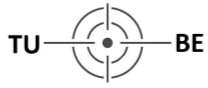 OPORTUNIDADESAMENAZASANALISIS DOFAAPLICACIÓNno hay limites geograficos, ni horarios reduccion de costos publicitariosesta al alcance de todos fuerte impactoagilidad en operaciones reduccion de presupuesto de personalreduccion de costos para el clienteestrategias dinamicas entre proveedor y clientehackers informaticos plagio en nuestras operacionesCaida de la plataformapeligro de ser absorvido por otra marca quedarse en cierto nivel, y no poder avanzarFORTALEZASESTRATEGIAS FOESTRATEGIAS FApoco presupuesto para este proyectoa favor la ley, que apoya el emprendimiento uso adecuado de datosinnovacion  georreferencial ganancias atravez de publicidad en nuestra appno hay competenciaexpansión de nuestro catalogo posibles nuevos clientes acoplar nuevos serviciosccontratar expertos en proteccion en web la ley a favorDEBILIDADESESTRATEGIAS DOESTRATEGIAS DAlos clientes manejan poco la georreferencia poco se maneja las herramientas informaticas innexperiencia en este negociopersonas mayores no manejan la tecnologiadarcos a conocer en redes sociales crear un espacio de interaccion con clientesno lograr las metas trazadas